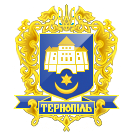 ТЕРНОПІЛЬСЬКА МІСЬКА РАДАПОСТІЙНА КОМІСІЯ З ПИТАНЬ ПРИРОДОКОРИСТУВАННЯ,ПРИВАТИЗАЦІЇ, ПРОДАЖУ ТА ОРЕНДИ ЗЕМЛІПротокол засідання комісії №27від 01.10.2018р.Всього членів комісії:	(8) Шкула А.П., Балук Л.І., Бліхар В.В., Артимович А.І., Прокопів Л.А., Серетний Т.І., Гринда В.П., Торожнюк Р.В.Присутні члени комісії: 	(6) Шкула А.П., Балук Л.І., Прокопів Л.А., Серетний Т.І., Торожнюк Р.В., Гринда В.П.Відсутні члени комісії: 	(2) Артимович А.І., Бліхар В.В.Кворум є. Засідання комісії правочинне.На засідання комісії запрошені:Кібляр В.Л. – начальник відділу земельних ресурсів;Жаловський Б.В. – мешканець м. Тернополя;Чорна Ю.О. – начальник організаційного відділу ради управління організаційно – виконавчої роботи.Присутні з власної ініціативи:Болєщук П.М. – депутат міської ради;Головуючий –  голова комісії Шкула А.П.Слухали:	Про звернення Жаловського Б.В. щодо вивчення питання законності встановлення МАФів за адресою вул.Л.Українки на зупинках громадського транспорту біля ЗОШ №14 та ЗОШ №15.Інформував:	Жаловський Б.В.Виступив: Шкула А.П., який запропонував:1.Доручити начальнику відділу земельних ресурсів Кібляру В.Л. вивчити питання законності встановлення МАФів за адресою вул.Л.Українки на зупинках громадського транспорту біля ЗОШ №14 та ЗОШ №15.2.Начальнику відділу земельних ресурсів Кібляру В.Л. спільно з начальнком управління містобудування, архітектури та кадастру Бесагою В.Й.  надати інформацію комісії щодо договорів земельних сервітутів та паспортів прив’язки на зазначені земельні ділянки.Результати голосування за пропозицію Шкули А.П.: За - 5, проти-0, утримались-0.  (Гринда В.П. був відсутній під час голосування). Рішення  прийнято.Вирішили:	Рішення комісії №1 додається.Слухали:	Про проекти рішень 28 сесії міської ради.Виступив: 	Шкула А.П., який запропонував рекомендувати сесії міської ради не включати до порядку денного проекти рішень,  які не відповідають вимогам п.6 рішення міської ради від 08.08.2018р. №7/26/148 «Протокольні доручення» а саме: п.6 Доручити відділу земельних ресурсів розробити механізм щодо проектів рішень, які виносилися на розгляд сесії міської ради та не набрали відповідної кількості голосів для прийняття рішення протягом двох або більше  сесій міської ради (повторна реєстрація заяви в ЦНАПі, підготовка проекту рішення, повторний розгляд на засіданнях постійних комісій міської ради).Результати голосування за пропозицію Шкули А.П.: За - 5, проти-0, утримались-0. (Гринда В.П. був відсутній під час голосування). Рішення  прийнято.Вирішили:	Рішення комісії №2 додається.Слухали:	Про звернення ГО «Громадський спротив корупції» від 24.09.2018р. №472 щодо інформації Головного управління Держгеокадастру у Тернопільській області від 04.06.2018р. №ПІ-61/0-61/0/63-18 про перевірку земельної ділянки  площею 0,003га за адресою вул.15 КвітняВиступив: Шкула А.П. з наступними пропозиціями:1.Взяти інформацію до відома.2.Направити інформацію Головного управління Держгеокадастру у Тернопільській області від 04.06.2018р. №ПІ-61/0-61/0/63-18 про перевірку земельної ділянки  площею 0,003га за адресою вул.15 Квітня на розгляд виконавчого комітету Тернопільської міської ради.Результати голосування за пропозиції Шкули А.П.: За - 5, проти-0, утримались-0. (Гринда В.П. був відсутній під час голосування). Рішення прийнято.Вирішили:	Рішення комісії №3 додається.Слухали:	Про надання дозволу на розроблення проектів землеустрою щодо відведення земельних ділянок за адресою вул.15 Квітня (гр.Федак З.С. та інші)Доповідав:	Кібляр В.Л. Виступив: Серетний Т.І. з пропозицією доручити начальнику відділу земельних ресурсів Кібляру В.Л. допрацювати даний проект рішення та подати дану земельну ділянку на земельні торги.Результати голосування за проект рішення: За - 0, проти-0, утримались-5. (Гринда В.П. був відсутній під час голосування). Рішення не прийнято.Результати голосування за пропозицію Серетного Т.І.: За - 5, проти-0, утримались-0. (Гринда В.П. був відсутній під час голосування). Рішення  прийнято.Вирішили:	Рішення комісії №4 додається.Слухали:	Про дотримання рішення міської ради від  08.08.2018р. №7/26/179 «Про мораторій надання дозволу на складання проекту землеустрою щодо відведення фізичним чи юридичним особам в користування, оренду чи власність земельних ділянок, які чинною містобудівною документацією визначені зонами об’єктів природно-заповідного фонду, рекреаційними зонами, зонами зелених насаджень та зелених насаджень спецпризначення» та мораторій надання містобудівних умов та обмежень на вказані землі».Інформував:ШкулаА.П., який запропонував рекомендувати постійній комісії міської ради з питань місцевого самоврядування, законності, правопорядку, регламенту та депутатської діяльності зняти з розгляду 28 сесії міської ради проекти рішень міської ради,  до яких є зауваження управління містобудування, архітектури та кадастру, та які не відповідають вимогам рішення міської ради від 08.08.2018р. №7/26/179 «Про мораторій надання дозволу на складання проекту землеустрою щодо відведення фізичним чи юридичним особам в користування, оренду чи власність земельних ділянок, які чинною містобудівною документацією визначені зонами об’єктів природно-заповідного фонду, рекреаційними зонами, зонами зелених насаджень та зелених насаджень спецпризначення» та мораторій надання містобудівних умов та обмежень на вказані землі».Результати голосування за пропозицію Шкули А.П.: За - 6, проти-0, утримались-0. Рішення прийнято.Вирішили:	Рішення комісії №5 додається.Слухали:	Про надання дозволу на розроблення проекту землеустрою щодо відведення земельної ділянки площею до 0,0040га за адресою вул.Лисенка, 9б гр.Олійнику Д.Д.Доповідав:	Кібляр В.Л.Результати голосування за проект рішення: За - 6, проти-0, утримались-0. Рішення прийнято.Вирішили:	Рішення комісії №6 додається.Слухали:	Про надання дозволу на розроблення проекту землеустрою щодо відведення земельної ділянки площею до 0,0047га за адресою вул.Лисенка, 9б гр.Миська В.Р.Доповідав:	Кібляр В.Л.Результати голосування за проект рішення: За - 6, проти-0, утримались-0. Рішення прийнято.Вирішили:	Рішення комісії №7 додається.Слухали:	Про надання дозволу на розроблення проекту землеустрою щодо відведення земельної ділянки площею до 0,0035га за адресою вул.Лисенка, 9б гр.Спасів Н.Я.Доповідав:	Кібляр В.Л.Результати голосування за проект рішення: За - 6, проти-0, утримались-0. Рішення прийнято.Вирішили:	Рішення комісії №8 додається.Слухали:	Про затвердження проектів землеустрою щодо відведення земельних ділянок площею 0,0600га за адресою вул.Микулинецька (гр.Боцюк О.Д. та інші)Доповідав:	Кібляр В.Л. Виступив: Шкула А.П., який запропонував доручити начальнику відділу земельних ресурсів Кібляру В.Л. надати роз’яснення на 28 сесії міської ради щодо виділення земельних ділянок учасникам АТО за адресою вул.Микулинецька.Результати голосування за пропозицію Шкули А.П.: За - 6, проти-0, утримались-6. Рішення прийнято.Результати голосування за проект рішення: За - 0, проти-0, утримались-6. Рішення не прийнято.Вирішили:	Рішення комісії №9 додається.Слухали:	Про внесення змін в рішення міської ради від 25.04.2014р. №6/47/205 «Про надання дозволу на розроблення проекту землеустрою щодо відведення земельної ділянки площею до 0,1558га за адресою пров.Цегельний,1 гр.Прохоренковій Н.І.»Доповідав:	Кібляр В.Л. Виступив: Серетний Т.І. з наступними пропозиціями начальнику відділу земельних ресурсів Кібляру В.Л: 1.Не виносити даний проект рішення на 28 сесію міської ради.2.Надати комісії викопіювання даної земельної ділянки.Результати голосування за пропозицію Серетного Т.І.: За - 6, проти-0, утримались-0. Рішення прийнято.Вирішили:	Рішення комісії №10 додається.Слухали:	Про затвердження проектів землеустрою щодо відведення земельних ділянок за адресою вул.С.Будного,23 (гр.Шмиров С.Л. та інші)Доповідав:	Кібляр В.Л.Результати голосування за проект рішення: За - 5, проти-0, утримались-1 (Гринда В.П.). Рішення прийнято.Вирішили:	Рішення комісії №11 додається.Слухали:	Про передачу безоплатно у власність земельної ділянки площею 0,15га за адресою вул.Бригадна,27/1 гр.Гирила О.М.Доповідав:	Кібляр В.Л.Результати голосування за проект рішення: За - 0, проти-0, утримались-6. Рішення не прийнято.Вирішили:	Рішення комісії №12 додається.Слухали:	Про надання дозволу на розроблення технічної документації із землеустрою щодо встановлення меж земельної ділянки в натурі (на місцевості) площею 0,0561га за адресою вул.Петриківська,7 гр.Деркач О.В.Доповідав:	Кібляр В.Л. Виступив: Шкула А.П. з пропозицією рекомендувати здійснити виїзд на  дану земельну ділянку депутатату Торожнюку Р.В. та проінформуватим комісію.Результати голосування за пропозицію Шкули А.П.: За - 6, проти-0, утримались-0. Рішення прийнято.Вирішили:	Рішення комісії №13 додається.Слухали:	Про надання дозволу на поділ земельної ділянки загальною площею 3,6300га за адресою вул.Микулинецька,116, яка перебуває в оренді ТОВ «Комунсервісбуд»Доповідав:	Кібляр В.Л.Результати голосування за проект рішення: За – 1 (Прокопів Л.А.), проти-0, утримались-5. Рішення не прийнято.Вирішили:	Рішення комісії №14 додається.Слухали:	Про надання дозволу на складання проекту землеустрою щодо відведення земельної ділянки площею до 1,5га під будівництво та обслуговування багатоквартирного житлового будинку за адресою вул. Героїв Чорнобиля в рамках Програми «Доступне житло» КП фірмі “Тернопільбудінвестзамовник” Тернопільської міської радиДоповідав:	Кібляр В.Л. Виступив: Серетний Т.І. з  наступними пропозиціями:1.Запросити на наступну комісію директора КП «Тернопільбудінвестзамовник» Кришталовського Р.К.2.Виставити дану земельну ділянку на земельні торги.Результати голосування за пропозиції Серетного Т.І.: За - 3, проти-0, утримались-3 (Торожнюк Р.В., Прокопів Л.А., Балук Л.І.). Рішення не  прийнято.Вирішили:	Рішення комісії №15 додається.Слухали:	Про надання дозволу на розроблення проекту землеустрою щодо відведення земельної ділянки площею до 0,2958га для обслуговування багатоквартирного житлового будинку за адресою вул. Карпенка,28 ОСББ «Затишок-2007»Доповідав:	Кібляр В.Л.Результати голосування за проект рішення: За - 6, проти-0, утримались-0. Рішення прийнято.Вирішили:	Рішення комісії №16 додається.Слухали:	Про припинення права користування земельною ділянкою площею 0,0097га за адресою вул.Галицька,38 Релігійній організації «Перша церква Християн Віри Євангельської м. Тернополя»Доповідав:	Кібляр В.Л.Результати голосування за проект рішення: За - 6, проти-0, утримались-0. Рішення прийнято.Вирішили:	Рішення комісії №17 додається.Слухали:	Про надання земельної ділянки площею 0,0130га за адресою просп.С.Бандери,30 гр.Яворській Г.М.Доповідав:	Кібляр В.Л.Результати голосування за проект рішення: За - 6, проти-0, утримались-0. Рішення прийнято.Вирішили:	Рішення комісії №18 додається.Слухали:	Про надання дозволу на розроблення проекту землеустрою щодо відведення земельної ділянки площею до 0,0301га за адресою вул.Гайова-бічна,6 гр.Чеховському Й.Г.Доповідав:	Кібляр В.Л.Результати голосування за проект рішення: За - 5, проти-0, утримались-1 (Гринда В.П.). Рішення прийнято.Вирішили:	Рішення комісії №19 додається.Слухали:	Про надання дозволу на розроблення технічної документації із землеустрою щодо встановлення меж земельної ділянки в натурі (на місцевості) площею 0,0600га за адресою вул.Л.Толстого,6 гр.Виваль Л.Я., Шацьких Л.Я.Доповідав:	Кібляр В.Л.Результати голосування за проект рішення: За - 5, проти-0, утримались-1 (Гринда В.П.). Рішення прийнято.Вирішили:	Рішення комісії №20 додається.Слухали:	Про надання дозволу на розроблення проекту землеустрою щодо відведення земельної ділянки площею до 0,0599га для обслуговування багатоквартирного житлового будинку за адресою вул. Пирогова,4 ОСББ «Пирогова,4»Доповідав:	Кібляр В.Л.Виступив:	Шкула А.П. з пропозицією заслухати на наступному засіданні комісії депутата по округу з приводу даного питання.Результати голосування за пропозицією Шкули А.П.: За - 6, проти-0, утримались-0. Рішення прийнято.Вирішили:	Рішення комісії №21 додається.Слухали:	Про надання дозволу на об’єднання двох земельних ділянок площею 0,1225га за адресою вул. Галицька,38 та площею 0,0945га за адресою вул. Квітова,19 Релігійній організації «Перша церква Християн Віри Євангельської м Тернополя»Доповідав:	Кібляр В.Л.Виступив:	Шкула А.П. з пропозицією заслухати на наступному засіданні комісії депутата по округу з приводу даного питання.Результати голосування за пропозицією Шкули А.П.: За - 0, проти-0, утримались-6. Рішення не прийнято.Вирішили:	Рішення комісії №22 додається.Слухали:	Про затвердження проекту землеустрою щодо відведення земельної ділянки площею 0,0580га  за адресою вул.Микулинецька,115/166 гр.Дячоку Ю.С.Доповідав:	Кібляр В.Л.Виступив:	Шкула А.П. з пропозицією заслухати на наступному засіданні комісії депутата по округу з приводу даного питання.Результати голосування за пропозицією Шкули А.П.: За - 5, проти-0, утримались-1 (Гринда В.П.). Рішення прийнято.Вирішили:	Рішення комісії №23 додається.Голова комісії				А.П.Шкула